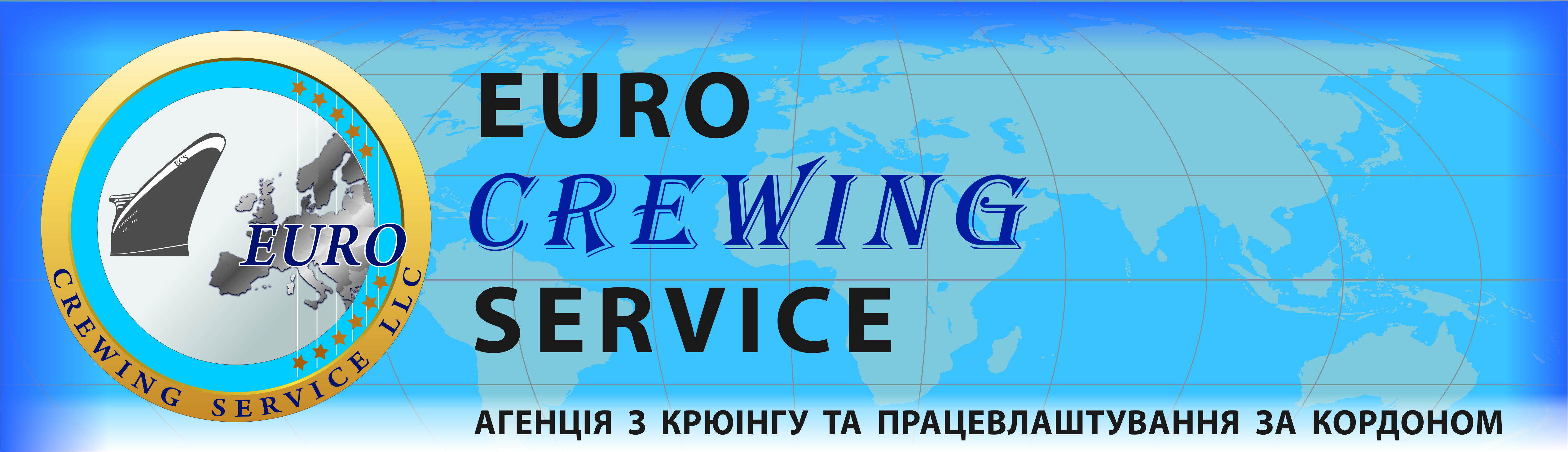 2/1 Str.Poperichna, office 98, Izmail, Odessa region, 68600, UkraineTel.+380675781844;+380674903744Mail: eurocrewingservice@gmail.com2/1 Str.Poperichna, office 98, Izmail, Odessa region, 68600, UkraineTel.+380675781844;+380674903744Mail: eurocrewingservice@gmail.com2/1 Str.Poperichna, office 98, Izmail, Odessa region, 68600, UkraineTel.+380675781844;+380674903744Mail: eurocrewingservice@gmail.com2/1 Str.Poperichna, office 98, Izmail, Odessa region, 68600, UkraineTel.+380675781844;+380674903744Mail: eurocrewingservice@gmail.com2/1 Str.Poperichna, office 98, Izmail, Odessa region, 68600, UkraineTel.+380675781844;+380674903744Mail: eurocrewingservice@gmail.com2/1 Str.Poperichna, office 98, Izmail, Odessa region, 68600, UkraineTel.+380675781844;+380674903744Mail: eurocrewingservice@gmail.comApplication FormApplication FormApplication FormApplication FormApplication FormApplication FormApplication FormPositionPositionPositionPositionPositionPositionPositionPosition Applied forPosition Applied forLowest Position AcceptableLowest Position AcceptableDate of AvailabilityDate of AvailabilityRequired Salary / Minimum SalaryRequired Salary / Minimum SalaryPersonal DetailsPersonal DetailsPersonal DetailsPersonal DetailsPersonal DetailsPersonal DetailsPersonal DetailsGiven NameGiven NameSurnameSurnameDate & Place of BirthDate & Place of BirthNationalityNationalityPermanent AddressPermanent AddressMobile NumberMobile NumberE-mail AddressE-mail AddressSkypeSkypeNext of KinNext of KinNext of KinNext of KinNext of KinNext of KinNext of KinFull Name / RelationshipFull Name / RelationshipAddressAddressContact NumbersContact NumbersPPE InformationPPE InformationPPE InformationPPE InformationPPE InformationPPE InformationPPE InformationHeightWeightWeightOverall SizeShoes SizeShoes SizePassport / Seaman BookPassport / Seaman BookPassport / Seaman BookPassport / Seaman BookPassport / Seaman BookPassport / Seaman BookPassport / Seaman BookNumberNumberPlace of IssueDate of IssueDate of IssueExpiry DateCivil PassportSeaman BookTravel PassportDual NationalityVisa DetailsVisa DetailsVisa DetailsVisa DetailsVisa DetailsVisa DetailsVisa DetailsVisaTypeTypePlace of IssueDate of IssueDate of IssueExpiry DateUSA VisaSchengen VisaHealth / Medical CertificatesHealth / Medical CertificatesHealth / Medical CertificatesHealth / Medical CertificatesHealth / Medical CertificatesHealth / Medical CertificatesHealth / Medical CertificatesNumberNumberPlace of IssueDate of IssueDate of IssueExpiry DateMedical ExaminationDrug & Alco TestYellow FeverEnglish Level and CompetencyEnglish Level and CompetencyEnglish Level and CompetencyEnglish Level and CompetencyEnglish Level and CompetencyEnglish Level and CompetencyEnglish Level and CompetencyMARLINSEnglish SpokenEnglish SpokenEnglish WrittenCESCES%%%№For Official Use OnlyFor Official Use OnlyFor Official Use OnlyFor Official Use OnlyFor Official Use OnlyFor Official Use OnlyFor Official Use OnlyNationalLicense HeldNationalLicense HeldNationalLicense HeldNationalLicense HeldNationalLicense HeldNationalLicense HeldGrade /  Class / CapacityNumberPlace of IssueDate of IssuedDate of ExpiryLimitations---NationalEndorsements& Tanker EndorsementsNationalEndorsements& Tanker EndorsementsNationalEndorsements& Tanker EndorsementsNationalEndorsements& Tanker EndorsementsNationalEndorsements& Tanker EndorsementsNationalEndorsements& Tanker EndorsementsGrade /  Class / CapacityNumberPlace of IssueDate of IssuedDate of ExpiryLimitationsFlag State EndorsementsFlag State EndorsementsFlag State EndorsementsFlag State EndorsementsFlag State EndorsementsFlag State EndorsementsGrade /  Class / CapacityNumberCountry of IssueDate of IssuedDate of ExpiryLimitationsSTCW 95 Courses Attended and Certificates ObtainedSTCW 95 Courses Attended and Certificates ObtainedSTCW 95 Courses Attended and Certificates ObtainedSTCW 95 Courses Attended and Certificates ObtainedSTCW 95 Courses Attended and Certificates ObtainedSTCW 95 Courses Attended and Certificates ObtainedName of Course / CertificateSTCW CodeNumberDate of IssuedDate of ExpiryPlace of IssueBasic Safety TrainingA-VI/1Proficiency in Survival Craft & Rescue BoatsA-VI/2-1Advanced Fire Fighting A-VI/3Medical & First AidA-VI/4-1Medical CareA-VI/4-2Safety Officer Course (SO)Ship Security Officers Course (SSO)A-VI/ 5Proficiency in Designated Security DutiesA-VI/6 (3.26)Proficiency in Security Awareness A-VI/6 (3.27)Engine room resource managementA-III/1,A-III/2,B-I/12,B-VIII/2Carriage of Dangerous & Hazardous substancesB-V/b B-V/cHigh VoltageA III/1;A III/2;AIII/6Radar & ARPA SimulatorA-II/12ECDISBridge Team ManagementBridge Resources ManagementCarriage of Dangerous & Hazardous substancesB-V/b B-V/cTanker Industry CoursesTanker Industry CoursesTanker Industry CoursesTanker Industry CoursesTanker Industry CoursesTanker Industry CoursesTankersFamiliarizationA-V/1Advanced Tanker Operations (Chemical)A-V/1-2Advanced Tanker Operations (Oil)A-V/1Advanced Tanker Operations (LPG)A-V/1Refresher & UpdatingI/II & III/2Offshore Industry CoursesOffshore Industry CoursesOffshore Industry CoursesOffshore Industry CoursesOffshore Industry CoursesOffshore Industry CoursesName of Course / CertificateApprovalsNumberDate of IssuedDate of ExpiryPlace of IssueBOSIETHUETTFOETOffshore Medicals (UK, Norway or Netherland)Re-Breather Training H2SInitial Standby vessel crews training (ITSO)CAA (Civil Aviation Authorities – Helicopter)Advanced Medical Aider (AMA)HLOHLAH2S TrainingSafe lifting OperationAdvance Offshore SafetyDP Maintenance CoursesDynamic Positioning Induction CourseDynamic Positioning Simulator CourseDynamic Positioning Operators CertificateDynamic Positioning Log book DetailsSea Service (Starting from LAST vessel FIRST)Sea Service (Starting from LAST vessel FIRST)Sea Service (Starting from LAST vessel FIRST)Sea Service (Starting from LAST vessel FIRST)Sea Service (Starting from LAST vessel FIRST)Sea Service (Starting from LAST vessel FIRST)Sea Service (Starting from LAST vessel FIRST)PositionVessel Name / FlagVessel Type / DWTME Type / KWTSign OnSign OffCrewing Agency / Ship OwnerRemarks:Remarks:Remarks:Remarks:Remarks:Remarks:Remarks: